Unit 255 Board of Directors’ Meeting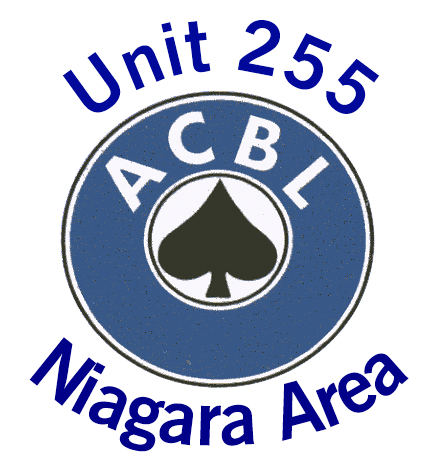 March 21, 2022 7:00 PMVia ZoomAgendaIn attendance: Heather Beckman, Wiebe Hoogland, Dena Jones (Secretary), Kathy Morrison, Claude Tremblay, Muriel Tremblay, Steve WilliamsInvited guest: Chandi Jayawardena - to provide updates as Tournament Chair for June and August Sectional Tournaments. 1) Welcome and Call to Order (Muriel): Muriel called the meeting to order at 19:00 2) Review and Approval of Agenda (Muriel): Moved by Dena, seconded by Kathy. Approved3) Review and Approval of Minutes from January 18 2022 (Dena): Moved by Dena, seconded by Kathy. Approved.Actions arising: Dena has not had the opportunity to investigate purchasing of the unit255 domain; Wiebe has not had the opportunity to contact lapsed ACBL members.		4) Treasurer’s Financial Report, Year to date (Kathy): See attached. It was noted that costs related to moving the Unit’s equipment to a storage unit were incurred. Kathy moved to accept the financial report, seconded by Claude. Approved.5) Update from Tournament Coordinator (Claude): See attached. Claude moved to apply the following price increases for tournament fees per game:  $14 to $15 for Sectional Tournaments and from $15 to $18 for Regional Tournaments. Students to continue to pay $10 for all tournaments. Seconded by Heather. Approved. Claude moved to approve the fees paid to local directors as per the attached report. Seconded by Kathy. Approved.Workers who make up boards will be paid $6 per set. Caddies will be paid $55 per session.Prizes will be awarded for the winners of each strata in each section.Chandi gave update on June and August tournaments- Everything organized and on track. Wiebe will send promotional bulk email. 6) Update on Unit 255 Membership (Steve): No  report	7) Preparation for AGM, May 14 2022 (Muriel): See attached	a) AGM Event plan - It was agreed that Muriel will try to secure the NOTL Community Centre	b) AGM Agenda c) AGM Minutes Aug 25 2020 (Dena)	d) Year End Financial Report, 2020 & 2021 (Kathy)	e) 2022 Budget (Kathy)	8) Other Business:Logo on website (Dena):  See attached. It was decided there will be no changes to the Unit logo.Storage (Claude): No discussionNext Meeting: TBDMeeting adjourned 20:30